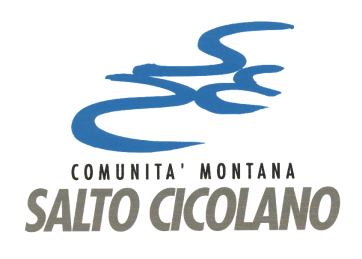        MODULO D’ ISCRIZIONE AL REGISTRO DEI VOLONTARI DA IMPIEGARE IN ATTIVITÀ DI UTILITÀ SOCIALE AL PRESIDENTE  DELLA COMUNITA’MONTANA SALTO CICOLANO VIA DEL LAGO 12 02021 FIUMATA Il/la sottoscritto/a (NOME E COGNOME)______________________________________________________Codice Fiscale ____________________________________________________________________________ nato/a a ____________________________ il __/__/____ residente a ______________________________ in _____________________________________________________________ n° ______________________ Telefono fisso e/ o cellulare ________________________________________________________________ e-mail __________________________________________________________________________________ Eventuali Ulteriori Informazioni _____________________________________________________________ CHIEDE di poter essere iscritto all’Albo del Volontariato da impiegare in attività di utilità socialee DICHIARA di essere cittadino italiano e di godere dei diritti civili e politici Studente/ssa Casalingo/aLavoratore/trice Libero/a Professionista Disoccupato/a Pensionatodi essere in possesso del seguente titolo di studionessun titolo scuola dell'obbligo diploma o qualifica professionalelaurea di primo livello o secondo livello o vecchio ordinamentomaster/dottoratodi essere interessato/a a svolgere servizio volontario di utilità sociale a favore della Comunità locale nel/i seguente/i ambiti di intervento: (SELEZIONARE UNO O PIÙ AMBITI DI INTERVENTO))ambito  sociale, intendendosi le attività rientranti nell’area socio-assistenziale, socio-sanitaria e socio-educativa; ambito civile, attività rientranti nell’area della tutela e del miglioramento della qualità della vita, della protezione dei diritti della persona, della tutela e valorizzazione dell’ambiente, della protezione del paesaggio e della natura;ambito culturale, attività relative all’area della promozione e valorizzazione della cultura, del patrimonio storico e artistico, delle attività ricreative, sportive e turistiche. di aver preso visione del “Regolamento per l’istituzione del Registro di Volontari da impiegare in attività di utilità sociale ” approvato con Deliberazione del Consiglio n. 27  del 27.09.2018  e di attenersi alle disposizioni dello stesso. Allega copia di un Documento di Identità Informativa ai sensi del regolamento (UE) 2016/679 e D.Lgs. 196 del 2003 I dati forniti dall'interessato verranno trattati dall'amministrazione del servizio, anche in forma digitale (nel rispetto delle misure di sicurezza tecniche e organizzative previste dal regolamento UE in materia di protezione dei dati personali ed attraverso procedure adeguate a garantire a riservatezza degli stessi), esclusivamente per lo svolgimento di funzioni istituzionali dell’ente nella misura necessaria e comunque nel rispetto della normativa di cui al regolamento (UE) 2016/679 e del D.Lgs. 196/2003. Ai sensi dell'art. 13, comma 1, lettera e) del regolamento (UE) 2016/679 e art. 13 comma 1 lettera d), i dati personali possono venire a conoscenza del titolare, dei responsabili del trattamento e degli incaricati del trattamento e possono essere comunicati nella misura necessaria per adempiere a un obbligo legale e comunque nel rispetto della normativa di cui al regolamento stesso, a soggetti operanti nell’amministrazione del servizio e in genere, a tutti quegli enti gestori di servizi, cui la comunicazione sia necessaria ai fini istituzionali nonché ai soggetti che siano titolari del diritto di accesso. In particolare, i soli dati anagrafici e quelli relativi alla percezione di prestazioni sociali possono essere resi accessibili ad altri enti gestori dei servizi sociali esclusivamente per l’adempimento di obblighi previsti per legge .Inoltre in base al regolamento (UE) 2016/679 l'interessato ha i seguenti diritti: ottenere dal titolare del trattamento la conferma che sia o meno in corso un trattamento di dati personali che lo riguardano e in tal caso, di ottenere l'accesso ai dati personali, l'estrapolazione ed informazioni in forma intelligibile su di essi, la trasformazione dei dati in forma anonima, revocare in ogni momento il suo consenso al trattamento dei suoi dati (senza pregiudicare la liceità del trattamento basata sul consenso prima della revoca), conoscere l’origine dei dati personali, le finalità e modalità del trattamento, la logica applicata se il trattamento è effettuato con l’ausilio di strumenti elettronici, chiedere la rettifica, l’integrazione o la cancellazione dei dati personali o la limitazione del trattamento dei dati personali che lo riguardano o di opporsi al loro trattamento, proporre reclamo a un'autorità di controllo. I dati saranno trattati per tutto il tempo necessario allo svolgimento del rapporto giuridico in essere tra le parti e saranno conservati per un periodo di 10 anni, salvo diversa e specifica disposizione normativa. Il titolare del trattamento dei dati, ai sensi dell'art. 13, comma 1, lettera a) del regolamento (UE) 2016/679 è la Comunità Montana Salto Cicolana, nella figura del legale rappresentante pro tempore. Dati di contatto: __________
II Responsabile che evade i reclami presentati ai sensi del regolamento UE 2016/679 è __________. Il responsabile della protezione dei dati è __________. Fiumata, lì_________________________                                                          Firma____________________